October 2022	7:285-AP, EStudentsExhibit – Allergy and Anaphylaxis Emergency PlanThis form has been adapted with the permission of the American Academy of Pediatrics (AAP), see: www.publications.aap.org/pediatrics/article/139/3/e20164005/53741/Guidance-on-Completing-a-Written-Allergy-and. A district may include its information on this form, but the AAP copyright notice that appears at the bottom of each page must be retained. Any district or school logos added should appear smaller than the AAP logo that appears at the top of page 1. The italicized language on this form does not appear on the original American Academy of Pediatrics Allergy and Anaphylaxis Emergency Plan.****************************************************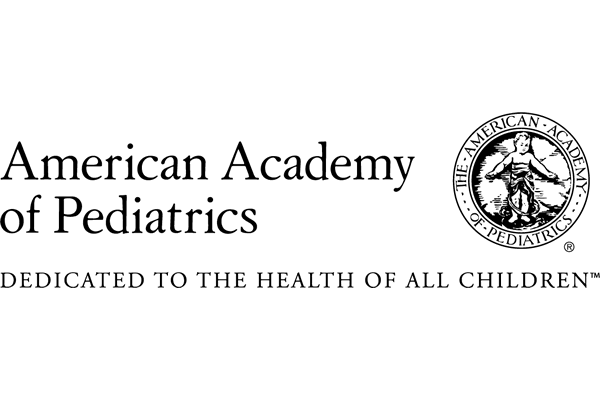 This form has been adapted with the permission of Pediatrics, Vol. 139 © 2017 American Academy of Pediatrics. Updated 3/2019. All rights reserved. Your child’s doctor will tell you to do what’s best for your child. This information should not take place of talking with your child’s doctor.IMPORTANT REMINDERAnaphylaxis is a potentially life threatening, severe allergic reaction. If in doubt, give epinephrine.Medicines/DosesIn the event of a medical emergency, I hereby authorize the School District and its employees and agents to administer or to attempt to administer to my child (or to allow my child to self-administer pursuant to State law, while under the supervision of the employees and agents of the School District), lawfully prescribed medication in the manner described above. This includes administration of undesignated epinephrine injectors and/or asthma medication, to the extent the School District maintains such undesignated supplies.I acknowledge that it may be necessary for the administration of medications to my child to be performed by an individual other than a school nurse and specifically consent to such practices, and by signing below, I agree to indemnify and hold harmless the School District and its employees and agents against any claims, except a claim based on willful and wanton conduct, arising out of the administration or the child’s self-administration of medication.The following is applicable only to parents/guardians of students who need to carry and use their epinephrineinjector and/or asthma medication: I authorize the School District and its employees and agents, to allow my child to self-carry and self-administer his or her epinephrine injector and/or asthma medication: (1) while in school, (2) while at a school-sponsored activity, (3) while under the supervision of school personnel, or (4) before or after normal school activities, such as while in before-school or after-school care on school-operated property. Illinois law requires the School District to inform parents/guardians that it, and its employees and agents, incur no liability, except for willful and wanton conduct, as a result of any injury arising from a student’s self-carry and self-administration of an epinephrine injector or asthma medication.This form has been adapted with the permission of Pediatrics, Vol. 139 © 2017 American Academy of Pediatrics. Updated 3/2019. All rights reserved. Your child’s doctor will tell you to do what’s best for your child. This information should not take place of talking with your child’s doctor.Child’s Name:						Date of Plan:					Child’s Name:Date of Plan:Date of Plan:Date of Birth:AgeWeight:                kg.Child has allergy to:Child has allergy to:Child has allergy to:Child has asthma. Yes No (If yes, higher chance severe reaction)Child has had anaphylaxis. Yes NoChild may carry medicine. Yes NoChild may give him/herself medicine. Yes No (If child refuses / is unable to self-treat an adult must give medicineFor Severe Allergy and AnaphylaxisWhat to look for If child has ANY of these severe symptoms after eating the food or having a sting, give epinephrine.Shortness of breath, wheezing, or coughSkin color is pale or has bluish colorWeak pulseFainting or dizzinessTight or hoarse throatTrouble breathing or swallowingSwelling of lips or tongue that bother breathingVomiting or diarrhea (if severe or combined with other symptoms)Many hives or redness over bodyFeeling of “doom,” confusion altered consciousness, or agitationGive epinephrine!What to doInject epinephrine right away! Note time when epinephrine was given.Call 911.Ask for ambulance with epinephrine.Tell rescue squad when epinephrine was given.Stay with child and:Call parents and child’s doctorGive a second dose of epinephrine, if symptoms get worse, continue, or do not get better in 5 minutes.Keep child lying on back. If the child vomits or has trouble breathing, keep child lying on his or her side.Give other medicine, if prescribed. Do not use other medicine in place of epinephrine.AntihistamineInhaler/bronchodilatorFor Mild Allergic ReactionWhat to look forIf a child has had any mild symptoms, monitor child.Symptoms may include:Itchy nose, sneezing, itchy mouthA few hivesMild stomach nausea or discomfortMonitor ChildWhat to doStay with child and:Watch child closelyGive antihistamine (if prescribed).Call parents and child’s doctor.If more than 1 symptom or symptoms of severe allergy/anaphylaxis develop, use epinephrine. (See “For Severe Allergy and Anaphylaxis.”)Epinephrine, Intramuscular (list type):Dose: 0.10 mg (7.5 kg to less than 13 kg)* 0.15 mg (13 kg to less than 25 kg) 0.30 mg (25 kg or more)Antihistamine, by mouth (type and dose):(*Use 0.15mg, if 0.10 mg is not available)(*Use 0.15mg, if 0.10 mg is not available)Other (for example, inhaler/bronchodilator if child as asthma):Other (for example, inhaler/bronchodilator if child as asthma):Physician/HCP Authorization SignatureDateParent/Guardian Authorization SignatureDateContactsContactsContactsContactsContactsCall 911 / Rescue Squad:Call 911 / Rescue Squad:Call 911 / Rescue Squad:Call 911 / Rescue Squad:Call 911 / Rescue Squad:Doctor:Doctor:Doctor:Phone:Phone:Parent / Guardian:Phone:Phone:Parent / Guardian:Phone:Phone:Other Emergency ContactsOther Emergency ContactsOther Emergency ContactsOther Emergency ContactsOther Emergency ContactsName / Relationship:Name / Relationship:Name / Relationship:Phone:Phone:Name / Relationship:Name / Relationship:Name / Relationship:Phone:Phone: